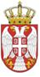 	Република СрбијаОСНОВНА ШКОЛА „КРАЉ ПЕТАР  I“        Ниш, Војводе Путника бр. 1           Број: 610-332/5-2-2022- 05        Датум: 22. 03. 2022. годинеИЗВОД ИЗ ЗАПИСНИКА СА 5. СЕДНИЦЕ САВЕТА РОДИТЕЉА ОДРЖАНЕ ДАНА 22. 03. 2022. ГОДИНЕ 	1. Одлука о усвајању Записника са претходне седнице Савета родитеља,2. Савет Обавештен о избору уџбеника,3. Дата сагласност да се изврши обезбеђивање уџбеника преко дистрибутера „Хијероглиф“4. Одлука о предлагању чланова Комисије за спровођење поступка набавке услуга извођења ексурзија.							ЗаписничарБиљана Станојевић